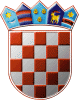 REPUBLIKA HRVATSKAVARAŽDINSKA ŽUPANIJAOPĆINA VIDOVECOpćinsko vijeće Općine VidovecVidovec,   26.11.2013. ODLUKE DONIJETE NA    05. SJEDNICIOPĆINSKOG VIJEĆA OPĆINE VIDOVECODRŽANE DANA  26.  STUDENOG  2013. GODINE ODLUKA : o prihvaćanju 1. Izmjena i dopuna Proračuna Općine Vidovec za 2013. godinuOpćinsko vijeće Općine Vidovec prihvaća prijedlog 1. Izmjena i dopuna Proračuna Općine Vidovec za 2013. godinu. 1. Izmjene i dopune Proračuna Općine Vidovec za 2013. godinu objaviti će se u “Službenom vjesniku Varaždinske županije”. Ova Odluka stupa na snagu danom donošenja.ODLUKA : o prihvaćanju 1. Izmjena i dopuna Plana razvojnih programa (investicija i kapitalnih pomoći) za razdoblje od 2013. do 2015. godineOpćinsko vijeće Općine Vidovec prihvaća prijedlog 1. Izmjena i dopuna Plana razvojnih programa (investicija i kapitalnih pomoći) za razdoblje od 2013. do 2015. godine.1. Izmjene i dopune Plana razvojnih programa (investicija i kapitalnih pomoći) za razdoblje od 2013. do 2015. godine objaviti će se u “Službenom vjesniku Varaždinske županije”.Ova Odluka stupa na snagu danom donošenja.ODLUKA o donošenju 1. Izmjena i dopuna Programa za 2013. godinuOpćinsko vijeće Općine Vidovec donosi 1. Izmjene i dopune slijedećih Programa za 2013. godinu:Godišnji program održavanja komunalne infrastrukture na području Općine Vidovec za 2013. godinu,Program gradnje objekata i uređaja komunalne infrastrukture na području Općine Vidovec za 2013. godinu,Program javnih potreba u društvenim djelatnostima Općine Vidovec za 2013. godinu.Akti iz točke I. ove Odluke objaviti će se u “Službenom vjesniku Varaždinske županije”.Ova Odluka stupa na snagu danom donošenja.ODLUKA : o donošenju Proračuna Općine Vidovec za 2014. godinu i Projekcija za 2015. i 2016. godinuOpćinsko vijeće Općine Vidovec donosi Proračun Općine Vidovec za 2014. godinu i Projekcije za 2015. i 2016. godinu.Proračun Općine Vidovec za 2014. godinu i Projekcije za 2015. i 2016. godinu objaviti će se u “Službenom vjesniku Varaždinske županije”.Ova Odluka stupa na snagu danom donošenja.ODLUKA : o donošenju Plana razvojnih programa (investicija i kapitalnih pomoći) za razdoblje od 2014. do 2016. godineOpćinsko vijeće Općine Vidovec donosi Plan razvojnih programa (investicija i kapitalnih pomoći) za razdoblje od 2014. do 2016. godine.Plan razvojnih programa (investicija i kapitalnih pomoći) za razdoblje od 2014. do 2016. godine objaviti će se u “Službenom vjesniku Varaždinske županije”.Ova Odluka stupa na snagu danom donošenja.ODLUKA : o prihvaćanju prijedloga Odluke o izvršavanju Proračuna Općine Vidovec za 2014. godinuOpćinsko vijeće Općine Vidovec prihvaća prijedlog Odluke o izvršavanju Proračuna Općine Vidovec za 2014. godinu. Odluka iz točke I. ove Odluke objaviti će se u “Službenom vjesniku Varaždinske županije”.Ova Odluke stupa na snagu danom donošenja.ODLUKA : o donošenju Programa za 2014. godinuOpćinsko vijeće Općine Vidovec donosi slijedeće Programe za 2014. godinu:1. Godišnji program održavanja komunalne infrastrukture na području Općine Vidovec za 2014. godinu,2. Program gradnje objekata i uređaja komunalne infrastrukture na području Općine Vidovec za 2014. godinu,3. Program javnih potreba u društvenim djelatnostima Općine Vidovec za 2014. godinu.Akti iz točke I. ove Odluke objaviti će se u “Službenom vjesniku Varaždinske županije”.Ova Odluka stupa na snagu danom donošenja.ODLUKA : o prihvaćanju Financijskog plana Dječjeg vrtića “Škrinjica” za 2014. godinu  s Projekcijama za 2015. i 2016.godinuOpćinsko vijeće Općine Vidovec suglasno je sa Financijskim planom Dječjeg vrtića “Škrinjica” za 2014. godinu i Projekcijama za 2015. i 2016. godinu.Ova Odluka stupa na snagu danom donošenja.ODLUKA : o prihvaćanju prijedloga ekonomske cijene za Dječji vrtić “Škrinjica” na bazi 50-tero djece za 2014. godinuOpćinsko vijeće Općine Vidovec suglasno je sa prijedlogom ekonomske cijene za Dječji vrtić “Škrinjica” na bazi 50-tero djece za 2014. godinu, u iznosu od 1.200,00 kn po djetetu.Ova Odluka stupa na snagu danom donošenja.ODLUKA : o dopuni Izvješća o prihodima i rashodima manifestacije „Zeljarijade“ za 2013. godinuOpćinsko vijeće Općine Vidovec razmatralo je Izvješće o prihodima i rashodima manifestacije “Zeljarijade” za 2013. godinu, te donijelo odluku da se kao takvo ne prihvaća, već je dostavljeno izvješće potrebno detaljnije razraditi, kako bi se jasnije uvidjeli ostvareni prihodi i rashodi. Ova Odluka stupa na snagu danom donošenja.Predsjednik Općinskog vijeća Općine VidovecZdravko Pizek